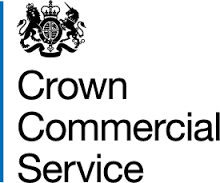 _________________________________________________________________________Call Off Order Form for Management Consultancy Services_________________________________________________________________________12/08/2013The Provision of Employee Authentication Service – Replacement (EAS-R) AuditToDepartment for Work and PensionsFromKPMG LLPContact Reference: CCCC20A14FRAMEWORK SCHEDULE 4CALL OFF ORDER FORM AND CALL OFF TERMSPART 1 – CALL OFF ORDER FORMSECTION AThis Call Off Order Form is issued in accordance with the provisions of the Framework Agreement for the provision of RM3745 dated 4th September 2017. The Supplier agrees to supply the Services specified below on and subject to the terms of this Call Off Contract. For the avoidance of doubt this Call Off Contract consists of the terms set out in this Call Off Order Form and the Call Off Terms.SECTION B call off contract periodServicesPROJECT Plancontract performancepersonnelPAYMENTLIABILITY and insuranceTERMINATION and exitsupplier informationOTHER CALL OFF REQUIREMENTSFORMATION OF CALL OFF CONTRACTBY SIGNING AND RETURNING THIS CALL OFF ORDER FORM (which may be done by electronic means) the Supplier agrees to enter a Call Off Contract with the Customer to provide the Services in accordance with the terms Call Off Order Form and the Call Off Terms.The Parties hereby acknowledge and agree that they have read the Call Off Order Form and the Call Off Terms and by signing below agree to be bound by this Call Off Contract.  In accordance with paragraph 7 of Framework Schedule 5 (Call Off Procedure), the Parties hereby acknowledge and agree that this Call Off Contract shall be formed when the Customer acknowledges (which may be done by electronic means) the receipt of the signed copy of the Call Off Order Form from the Supplier within two (2) Working Days from such receipt.  For and on behalf of the Supplier:Order NumberTo be confirmed post contract award.FromDepartment for Work and Pensions("CUSTOMER")ToKPMG LLP("SUPPLIER")Commencement Date:  3rd March 2020Expiry Date:End date of Initial Period: 10th April 2020End date of Extension Period: Up to 3 months to 9th July 2020Minimum written notice to Supplier in respect of extension: 1 week2.1.  Services required: [REDACTED]3.1. Project Plan: [REDACTED]3.1. Project Plan: [REDACTED]4.1. Standards: In Clause 11 (Standards and Quality)                                                                                                                                                                4.2Service Levels/Service Credits: [REDACTED]No Service Credits will apply4.3Critical Service Level Failure:Not applied4.4Performance Monitoring: [REDACTED]4.5Period for providing Rectification Plan: In Clause 39.2.1(a) of the Call Off Terms5.1Key Personnel: CustomerPlier                [REDACTED]Supplier[REDACTED][REDACTE[REDAC5.2Relevant Convictions (Clause 28.2 of the Call Off Terms):Applied6.1Call Off Contract Charges (including any applicable discount(s), but excluding VAT): [REDACTED]For the avoidance of doubt, the total contract value will not exceed £63,057.50 exc. VAT6.2Payment terms/profile (including method of payment e.g. Government Procurement Card (GPC) or BACS):[REDACTED]6.3Reimbursable Expenses: Not PermittedSee Annex A - Statement of Requirements (Section 19)6.4Customer billing address (paragraph 7.6 of Call Off Schedule 3 (Call Off Contract Charges, Payment and Invoicing)):[REDACTED]6.5Call Off Contract Charges fixed for (paragraph 8.2 of Schedule 3 (Call Off Contract Charges, Payment and Invoicing)):For the full term of the contract6.6Supplier periodic assessment of Call Off Contract Charges (paragraph 9.2 of Call Off Schedule 3 (Call Off Contract Charges, Payment and Invoicing)) will be carried out on:Not Applicable	6.7Supplier request for increase in the Call Off Contract Charges (paragraph 10 of Call Off Schedule 3 (Call Off Contract Charges, Payment and Invoicing)):      Not Permitted7.1Estimated Year 1 Call Off Contract Charges:The sum of £63,057.50 (Excluding VAT)7.2Supplier’s limitation of Liability (Clause   37.2.1 of the Call Off Terms);In Clause 37.2.1 of the Call Off Terms7.3Insurance (Clause 38.3 of the Call Off Terms):In Clause 38.3 of the Call Off Terms8.1Termination on material Default (Clause 42.2.1(c) of the Call Off Terms)):In Clause 42.2.1(c) of the Call Off Terms8.2Termination without cause notice period (Clause 42.7.1 of the Call Off Terms):In Clause 42.7.1 of the Call Off Terms8.3Undisputed Sums Limit:In Clause 43.1.1 of the Call Off Terms8.4Exit Management: Not applied9.1Supplier's inspection of Sites, Customer Property and Customer Assets:Secure storage of DWP assets (Tokens) will need to be inspected9.2Commercially Sensitive Information:N/A10.1Recitals (in preamble to the Call Off Terms):Recital ARecital C - date of issue of the Statement of Requirements: 13th February 2020 Recital D - date of receipt of Call Off Tender: 19th February 2020 10.2Call Off Guarantee (Clause 4 of the Call Off Terms):Not required10.3Security:Short form security requirements10.4ICT Policy:Not applied10.5Testing: Not applied10.6Business Continuity & Disaster Recovery: Not appliedDisaster Period:For the purpose of the definition of “Disaster” in Call Off Schedule 1 (Definitions) the “Disaster Period” shall be N/A10.7NOT USED10.8Protection of Customer Data (Clause 35.2.3 of the Call Off Terms):In Clause 35.2.3 of the Call Off Terms10.9Notices (Clause 56.6 of the Call Off Terms):Customer’s postal address and email address: [REDACTED]Supplier’s postal address and email address: [REDACTED] 10.10Transparency ReportsIn Call Off Schedule 13 (Transparency Reports)10.11Alternative and/or additional provisions (including any Alternative and/or Additional Clauses under Call Off Schedule 14 and if required, any Customer alternative pricing mechanism):Not Applicable10.12Call Off Tender:[REDACTED]10.13Publicity and Branding (Clause 36.3.2 of the Call Off Terms)Not Applicable10.14Staff TransferAnnex to Call Off Schedule 10, List of Notified Sub-Contractors (Call Off Tender).10.15Processing DataName and Title[REDACTED]Signature[REDACTED]Date02/03/2020For and on behalf of the Customer:For and on behalf of the Customer:Name and Title[REDACTED]Signature[REDACTED]Date02/03/2020